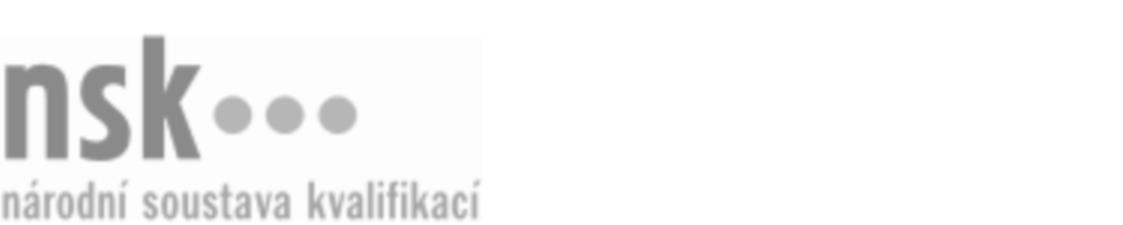 Kvalifikační standardKvalifikační standardKvalifikační standardKvalifikační standardKvalifikační standardKvalifikační standardKvalifikační standardKvalifikační standardVýroba potravin a krmiv (kód: 29-010-H) Výroba potravin a krmiv (kód: 29-010-H) Výroba potravin a krmiv (kód: 29-010-H) Výroba potravin a krmiv (kód: 29-010-H) Výroba potravin a krmiv (kód: 29-010-H) Výroba potravin a krmiv (kód: 29-010-H) Výroba potravin a krmiv (kód: 29-010-H) Autorizující orgán:Ministerstvo zemědělstvíMinisterstvo zemědělstvíMinisterstvo zemědělstvíMinisterstvo zemědělstvíMinisterstvo zemědělstvíMinisterstvo zemědělstvíMinisterstvo zemědělstvíMinisterstvo zemědělstvíMinisterstvo zemědělstvíMinisterstvo zemědělstvíMinisterstvo zemědělstvíMinisterstvo zemědělstvíSkupina oborů:Potravinářství a potravinářská chemie (kód: 29)Potravinářství a potravinářská chemie (kód: 29)Potravinářství a potravinářská chemie (kód: 29)Potravinářství a potravinářská chemie (kód: 29)Potravinářství a potravinářská chemie (kód: 29)Potravinářství a potravinářská chemie (kód: 29)Týká se povolání:Obsluha strojů a zařízení pro výrobu potravinObsluha strojů a zařízení pro výrobu potravinObsluha strojů a zařízení pro výrobu potravinObsluha strojů a zařízení pro výrobu potravinObsluha strojů a zařízení pro výrobu potravinObsluha strojů a zařízení pro výrobu potravinObsluha strojů a zařízení pro výrobu potravinObsluha strojů a zařízení pro výrobu potravinObsluha strojů a zařízení pro výrobu potravinObsluha strojů a zařízení pro výrobu potravinObsluha strojů a zařízení pro výrobu potravinObsluha strojů a zařízení pro výrobu potravinKvalifikační úroveň NSK - EQF:333333Odborná způsobilostOdborná způsobilostOdborná způsobilostOdborná způsobilostOdborná způsobilostOdborná způsobilostOdborná způsobilostNázevNázevNázevNázevNázevÚroveňÚroveňVýroba potravin dle technologického postupuVýroba potravin dle technologického postupuVýroba potravin dle technologického postupuVýroba potravin dle technologického postupuVýroba potravin dle technologického postupu33Výpočet spotřeby, příprava a úprava surovin pro danou potravinářskou výrobuVýpočet spotřeby, příprava a úprava surovin pro danou potravinářskou výrobuVýpočet spotřeby, příprava a úprava surovin pro danou potravinářskou výrobuVýpočet spotřeby, příprava a úprava surovin pro danou potravinářskou výrobuVýpočet spotřeby, příprava a úprava surovin pro danou potravinářskou výrobu33Obsluha strojů a zařízení pro výrobu potravinářských polotovarů, výrobkůObsluha strojů a zařízení pro výrobu potravinářských polotovarů, výrobkůObsluha strojů a zařízení pro výrobu potravinářských polotovarů, výrobkůObsluha strojů a zařízení pro výrobu potravinářských polotovarů, výrobkůObsluha strojů a zařízení pro výrobu potravinářských polotovarů, výrobků33Smyslové posuzování jakosti polotovarů a hotových výrobkůSmyslové posuzování jakosti polotovarů a hotových výrobkůSmyslové posuzování jakosti polotovarů a hotových výrobkůSmyslové posuzování jakosti polotovarů a hotových výrobkůSmyslové posuzování jakosti polotovarů a hotových výrobků33Provádění základní evidence v potravinářské výroběProvádění základní evidence v potravinářské výroběProvádění základní evidence v potravinářské výroběProvádění základní evidence v potravinářské výroběProvádění základní evidence v potravinářské výrobě33Provádění hygienicko-sanitační činností v potravinářských provozech, dodržování bezpečnostních předpisů a zásad bezpečnosti potravinProvádění hygienicko-sanitační činností v potravinářských provozech, dodržování bezpečnostních předpisů a zásad bezpečnosti potravinProvádění hygienicko-sanitační činností v potravinářských provozech, dodržování bezpečnostních předpisů a zásad bezpečnosti potravinProvádění hygienicko-sanitační činností v potravinářských provozech, dodržování bezpečnostních předpisů a zásad bezpečnosti potravinProvádění hygienicko-sanitační činností v potravinářských provozech, dodržování bezpečnostních předpisů a zásad bezpečnosti potravin33Výroba potravin a krmiv,  19.03.2024 7:07:00Výroba potravin a krmiv,  19.03.2024 7:07:00Výroba potravin a krmiv,  19.03.2024 7:07:00Výroba potravin a krmiv,  19.03.2024 7:07:00Strana 1 z 2Strana 1 z 2Kvalifikační standardKvalifikační standardKvalifikační standardKvalifikační standardKvalifikační standardKvalifikační standardKvalifikační standardKvalifikační standardPlatnost standarduPlatnost standarduPlatnost standarduPlatnost standarduPlatnost standarduPlatnost standarduPlatnost standarduStandard je platný od: 28.08.2008Standard je platný od: 28.08.2008Standard je platný od: 28.08.2008Standard je platný od: 28.08.2008Standard je platný od: 28.08.2008Standard je platný od: 28.08.2008Standard je platný od: 28.08.2008Výroba potravin a krmiv,  19.03.2024 7:07:00Výroba potravin a krmiv,  19.03.2024 7:07:00Výroba potravin a krmiv,  19.03.2024 7:07:00Výroba potravin a krmiv,  19.03.2024 7:07:00Strana 2 z 2Strana 2 z 2